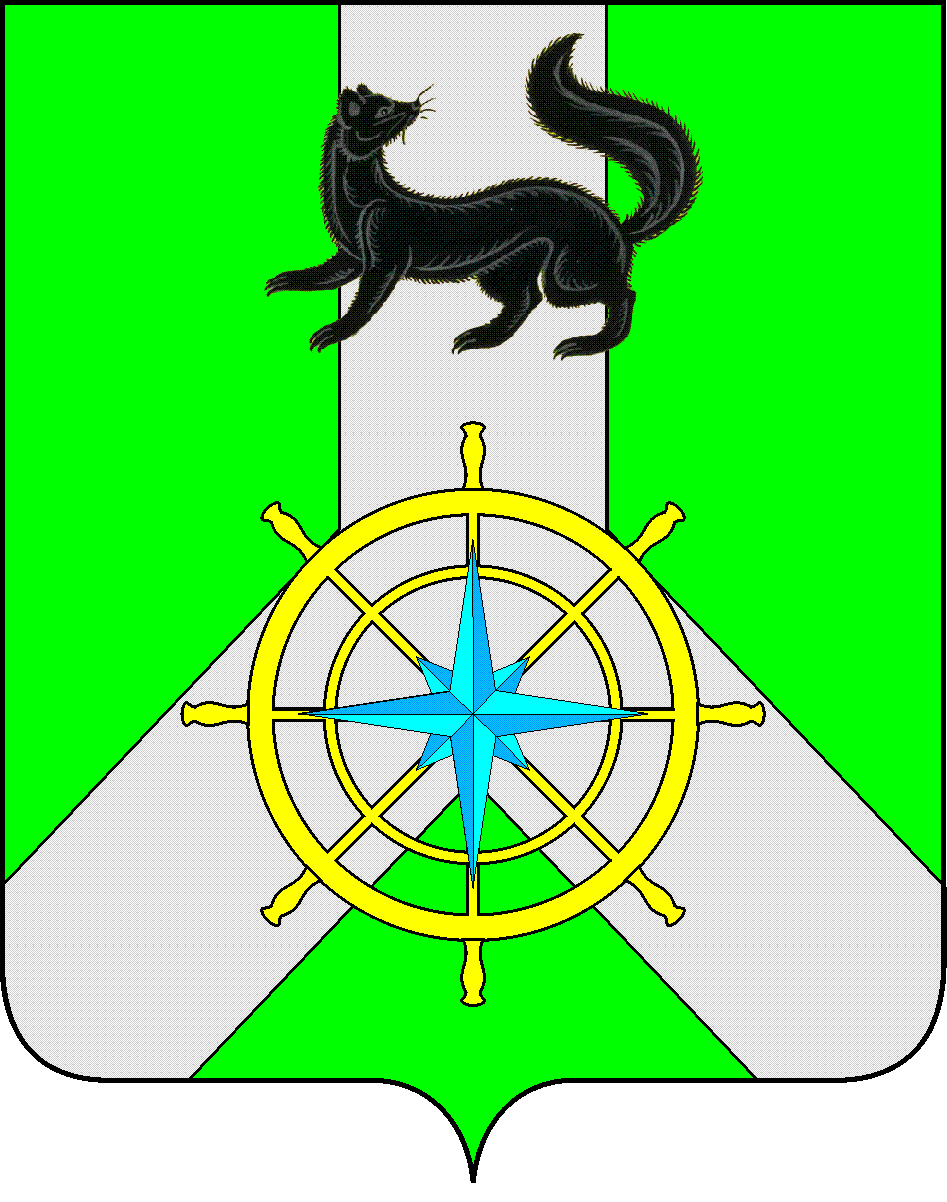 Р О С С И Й С К А Я   Ф Е Д Е Р А Ц И ЯИ Р К У Т С К А Я   О Б Л А С Т ЬК И Р Е Н С К И Й   М У Н И Ц И П А Л Ь Н Ы Й   Р А Й О НА Д М И Н И С Т Р А Ц И Я П О С Т А Н О В Л Е Н И ЕРуководствуясь Федеральным законом от 06.10.2003 № 131-ФЗ «Об общих принципах организации местного самоуправления в Российской Федерации», решением Думы Киренского муниципального района от 29.02.2012 №294/5 «Об утверждении Порядка установления цен и тарифов на товары и услуги, предоставляемые муниципальными предприятиями и учреждениями», на основании решения тарифной комиссии от 13.05.2022 №2,  ст.ст. 39, 55 Устава муниципального образования Киренский район, ПОСТАНОВЛЯЕТ:1. Утвердить с 01 июня 2022 года  тарифы на платные услуги, оказываемые МКУК «Историко-краеведческий музей», согласно приложению № 1.2. Директору МКУК «Историко-краеведческий музей» обеспечить наглядность и доступность информации о ценах и тарифах, контроль за применением тарифов на платные услуги, соблюдением  правильности  взимания  утверждённой оплаты за оказываемые услуги.            3. Настоящее постановление опубликовать в районной газете «Ленские зори» и разместить на официальном сайте администрации Киренского муниципального района https://kirenskraion.mo38.ru/;4. Контроль за исполнением настоящего постановления возложить  на  первого заместителя мэра  - председателя комитета по социальной политике администрации Киренского муниципального района. Мэр района                                                                                                  К.В. Свистелинисп. Синькова М.Р.СОГЛАСОВАНО:Заместитель мэра района по экономике и финансам                                                                                Е.А.ЧудиноваНачальник правового отдела                                                                               И.С.ЧернинаПриложение № 1к Постановлению от 30.05.2022 г. № 312Тарифы на платные услуги, оказываемые муниципальным казенным учреждением культуры «Историко-краеведческий музей» с 01 июня 2022 годаот 30 мая 2022 г.№ 312г.КиренскО согласовании  тарифов на  платные услуги, оказываемые  МКУК «Историко-краеведческий музей»№ п/пНаименование услугиЕд. измеренияСтоимость услуги (руб.)1Обзорная экскурсия для школьников, студентов и пенсионеров)1 билет1002Обзорная экскурсия (для взрослых)1 билет2003Тематическая экскурсия по г. Киренску1 билет5004Специализированные музейные программы:4.1Лекции, музейные уроки, игровые программы1 билет1004.2мастер-класс в музейной студии1 билет1504.3Посещение кружка1 занятие1005Организация и проведение культурно-массовых мероприятий и программ на территории музея1 билет2006Предоставление услуг по оформлению выставок1 выставка20007Ксерокопирование формат А51 лист57.1Ксерокопирование формат А41 лист107.2Ксерокопирование формат А31 лист208Ламинирование формат А51 лист308.1Ламинирование формат А41 лист508.2Ламинирование формат А31 лист1009Набор текста на компьютере с распечаткой формат А51 страница309.1Набор текста на компьютере с распечаткой формат А41 страница509.2Набор текста на компьютере с распечаткой формат А31 страница10010Сканирование изображения1 страница1011Печать на принтере ч/б  формат А4/А31 страница1011.1Печать на принтере ч/б  формат А41 страница2012Цветная печать текста на принтере, простая бумага А41 страница5012.1Цветная печать текста на принтере, простая бумага А31 страница10013Цветная печать фотографии на принтере, фотобумага формат 10х151 лист5013.1Цветная печать фотографии на принтере, фотобумага формат 10х15/А51 лист8013.2Цветная печать фотографии на принтере, фотобумага формат 10х15/ А41 лист10013.3Цветная печать фотографии на принтере, фотобумага формат 10х15/ А31 лист20014Брошюрование формат А51 ед10014.1Брошюрование формат А41 ед20015Моментальное фото в экспозиции музея1 фото10016Фотосъёмка любительская1 час10017Фотосъёмка профессиональная1 час50018Видеосъёмка любительская1 час20019Видеосъёмка профессиональная1 час100020Киносъёмка1 час500021Консультационно-справочное обслуживание1 справка10022Составление и написание исторической справки0,5 печатного листа25023Изготовление копий документов из фондов музея  и музейной библиотеки на ксероксе:23.1- до 1900г.1 копия/ 1 лист20023.2- после 1900г.1 копия/ 1 лист10024Работа с документацией отдела фондов1 час20025Услуга предоставления одного музейного предмета во временное пользование на мероприятиях1 день20026Выдача книг на «Ночной абонемент» на одну ночь1 штука10027Консультационно-справочное обслуживание1 справка10028Предоставление территории музея во временное пользование для проведения мероприятий культурного и общественного значения1 час250029Прыжки на батуте1 чел/10 мин10030Аренда батута1 час150031Предоставление помещения во временное пользование для проведения мероприятий культурного и общественного значения1 час100032Занятия в гончарной мастерской:32.1работа на гончарном круге (детский)1 занятие10032.2работа на гончарном круге (взрослый)1 занятие20032.3мастер-класс семейный1 занятие100032.4индивидуальное занятие на гончарном круге1 занятие50032.5художественная лепка (детский)1 занятие10032.6художественная лепка (взрослый)1 занятие200